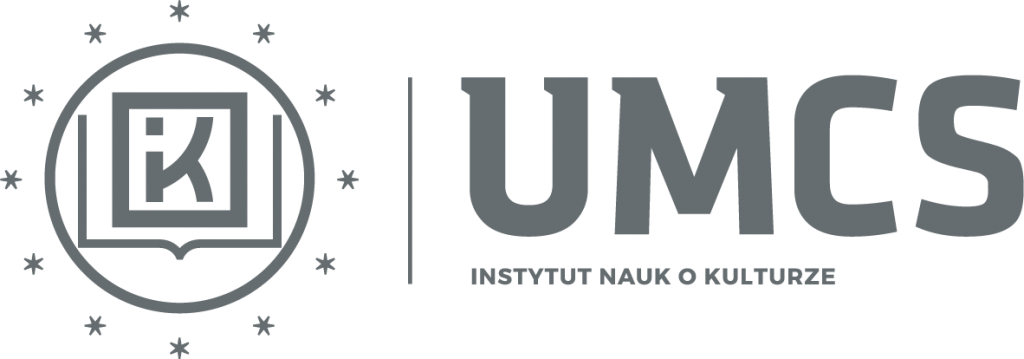 PRADA PRACODAWCÓWKulturoznawstwo WOJEWÓDZKI OŚRODEK KULTURY W LUBLINIEAndrzej Sar 607 107 009Dolna Panny Marii 3, 20-010 Lublin81 532 42 08, email: wok@wok.lublin.pl  MUZEUM NARODOWE W LUBLINIEDr Katarzyna Mieczkowska (81) 537-96-41ul. Zamkowa 9; 20-117 Lublink.mieczkoewska@mnwl.plAKADEMICKIE CENTRUM KULTURYIzabela PastuszkoIdziego Radziszewskiego 1620-031 Lublintel. 81 533 32 01 wew.130izabela.pastuszko@umcs.plIntercultural Communication in Education and the WorkplaceCENTRUM SPOTKANIA KULTUR W LUBLINIEKatarzyna Sienkiewicz	Tel. 81 441 56 17Plac Teatralny 1, 20-029 Lublinbiuro@spotkaniakultur.comCENTRUM SPOTKANIA KULTUR W LUBLINIEMagdalena Gorgol-RzepeckaKierownik Biura Organizacji Działań KulturalnychPlac Teatralny 1, 20-029 Lublintel. 697 234 249magdalena.rzepecka@spotkaniakultur.comBRAIN DAMAGE GALLERYCezary Hunkiewicz, Gojawiczyńskiej 3, 20-827 Lublintel. 668 156 122czarek@bd.plOŚRODEK MIĘDZYKULTUROWYCH INICJATYW TWÓRCZYCH "ROZDROŻA"Dr Mirosław Haponiuk Tel. 781 590 404ul. Peowiaków 1220 – 007 Lublinrozdroza@rozdroza.comTechnologie cyfrowe w animacji kulturyWARSZTATY KULTURY W LUBLINIE Grzegorz Rzepecki Tel.: 81 533 08 18ul. Grodzka 7, 5a oraz 320-112 Lubling.rzepecki@warsztatykultury.plFUNDACJA ANIMATORÓW I TWÓRCÓW KULTURY TRACHMichał Sieńko Gliniana 25 m.63,20-616 LublinStrona www fundacji:http://www.fundacjatrach.org/FUNDACJA „5MEDIUM”Agnieszka Jarmur ul. Agatowa 18/5320-571 Lublintel.: 514 181 921Strona www: http://5medium.org/MINDCLOUDDominika KulaRzemieślnicza 1520-400 Lublintel. 507 173 743biuro@mindcloud.plFUNDACJA TWÓRCZOŚCI, EDUKACJI I ANIMACJI MŁODZIEŻY – „TEATRIKON”Dariusz Figuraul. Szpinalskiego 4/17LublinGRUPA EDUKACJA 3.0Marcin WolskiPuławskim Parku Naukowo-TechnologicznyIgnacego Mościckiego 1,24-100 Puławytel. 501 559 174marcin.wolski@trzyzero.edu.plAKADEMICKIE CENTRUM KULTURY "CHATKA ŻAKA"Izabela Pastuszkoul. Idziego Radziszewskiego 1620-031 Lublintel. 81 533 32 01 wew. 130izabela.pastuszko@mail.umcs.pl